ΔΕΛΤΙΟ ΕΝΗΜΕΡΩΣΗΣ«Οδηγίες προστασίας κατά τη διάρκεια καθαρισμών μετά από πυρκαγιές»Η Περιφερειακή Ενότητα Έβρου - Διεύθυνση Δημόσιας Υγείας & Κοινωνικής Μέριμνας σας γνωστοποιεί τις σχετικές οδηγίες του ΕΟΔΥ αναφορικά με τα μέτρα προφύλαξης κατά τη διάρκεια καθαρισμών μετά από πυρκαγιές που πρέπει να λάβουν όσοι πολίτες μένουν σε πληγείσες από τις φωτιές περιοχές, όπως παρακάτω:«Οι πυρκαγιές, ιδιαίτερα όσες επηρεάζουν οικιστικές περιοχές, εναποθέτουν μεγάλες ποσότητες στάχτης τόσο σε εξωτερικές όσο και σε εσωτερικές επιφάνειες  κτιρίων.  Η στάχτη αυτή είναι δυνατόν να περιέχει πληθώρα τοξικών ουσιών, ιδιαίτερα επιβαρυντικών για την υγεία λόγω της φύσης της καύσιμης ύλης η οποία περιλαμβάνει πληθώρα χημικών προερχόμενων κυρίως από τη καύση οικιακών συσκευών, οικοδομικών υλικών και πληθώρας άλλων υλικών.Για το λόγο αυτό, είναι ιδιαίτερα σημαντική η λήψη ατομικών  μέτρων προστασίας κατά τη διάρκεια δραστηριοτήτων καθαρισμού επιφανειών για τη προστασία της δημόσιας υγείας και την αποφυγή βραχυπρόθεσμων και μακροπρόθεσμων επιπτώσεων στην υγεία.Σε συνέχεια των ανωτέρω, ο ΕΟΔΥ συστήνει τα κάτωθι:•	Μην αφήνετε τα παιδιά σε καμία περίπτωση να έρθουν σε επαφή με τη στάχτη ή να παίζουν σε καμένο έδαφος.•	Ομοίως, απομακρύνετε από τη στάχτη και το καμένο έδαφος κατοικίδια.•	Κατά τη διάρκεια των καθαρισμών, συστήνεται η χρήση προστατευτικού εξοπλισμού, ο οποίος θα περιλαμβάνει:•	Mάσκα προσώπου με πολύ καλή εφαρμογή στη μύτη και στο στόμα. Ιδανικά συστήνεται μάσκα υψηλής αναπνευστικής προστασίας με φίλτρο κατακράτησης σωματιδιών άνω του 95%. Άτομα με καρδιολογικά ή αναπνευστικά προβλήματα θα πρέπει να συμβουλευθούν τον θεράποντα ιατρό τους πριν από τη χρήση μάσκας.•	Προστατευτικά γυαλιά για οφθαλμική προστασία με πολύ καλή εφαρμογή στη μύτη και το πρόσωπο.•	Γάντια•	Μακριά ρούχα και κλειστά παπούτσια. Προβείτε σε πολύ καλό καθαρισμό του σώματος και των ρούχων, με άφθονο σαπούνι αμέσως μετά τη χρήση τους.•	Αποφύγετε, όσο το δυνατόν περισσότερο, τη διασπορά στάχτης στον αέρα από τη χρήση κοινών σκουπών με κοντάρι.•	Σκουπίστε απαλά τις εσωτερικές και εξωτερικές επιφάνειες από τη σκόνη και κατόπιν χρησιμοποιήστε υγρά πανιά για περαιτέρω καθαρισμό.•	Για τις εσωτερικές επιφάνειες συστήνεται επίσης η χρήση ηλεκτρικών σκουπών που περιέχουν φίλτρα HEPA.•	Αλλάξτε ή/και καθαρίστε όλα τα φίλτρα των συστημάτων θέρμανσης και κλιματισμού.•	Χρησιμοποιήστε όσο το δυνατόν λιγότερη ποσότητα νερού για την αποφυγή περαιτέρω διασποράς της στάχτης στο έδαφος.•	Συστήνεται η συλλογή της στάχτης σε πλαστικές σακούλες ή σε κατάλληλους περιέκτες για την αποφυγή περαιτέρω διασποράς της.•	Σε περίπτωση αδιαθεσίας, ζητήστε άμεσα ιατρική βοήθεια.»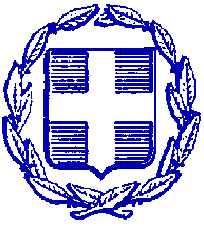 ΕΛΛΗΝΙΚΗ ΔΗΜΟΚΡΑΤΙΑΠΕΡΙΦΕΡΕΙΑ ΑΝΑΤΟΛΙΚΗΣ ΜΑΚΕΔΟΝΙΑΣ ΚΑΙ ΘΡΑΚΗΣΠΕΡΙΦΕΡΕΙΑΚΗ ΕΝΟΤΗΤΑ ΕΒΡΟΥΓΡΑΦΕΙΟ ΑΝΤΙΠΕΡΙΦΕΡΕΙΑΡΧΗΤαχ. Δ/νση: Καραολή & Δημητρίου 40Τ.Κ. 681 32, ΑλεξανδρούποληΤηλ.: 25513-50452E-mail: info@nomevrou.grinfo.evrou@pamth.gov.grΑλεξανδρούπολη, 24-7-2022